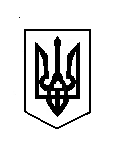 УКРАЇНА ВЕРБСЬКА СІЛЬСЬКА РАДАДУБЕНСЬКОГО РАЙОНУ РІВНЕНСЬКОЇ ОБЛАСТІХХІІ сесія VIIІ скликанняР І Ш Е Н Н Я 06 квітня 2022 року							№ 827Керуючись п. 22 ч. 1 ст. 26 Закону України «Про місцеве самоврядування в Україні», ст. 5 та 105 Закону України «Про Національну поліцію», відповідно до Закону України «Про участь громадян в охороні громадського порядку і державного кордону», з метою забезпечення ефективної реалізації державної політики у сфері законності та правопорядку, забезпечення безпечної життєдіяльності громадян, системи захисту населення від злочинних та протиправних проявів, поліпшення криміногенної ситуації у населених пунктах сільської ради, Вербська сільська радаВИРІШИЛА:Внести зміни до рішення Вербської сільської ради № 27 від 23.12.2020 р. «Про затвердження комплексної програми профілактики правопорушень та боротьби із злочинністю Вербської сільської ради на 2021-2025 роки».Затвердити джерела фінансування Програми згідно з додатком 2 до Програми.Контроль за виконанням цього рішення покласти на постійну комісію з питань фінансів, бюджету, планування соціально-економічного розвитку, інвестицій та міжнародного співробітництва (Семенюк А.М.).Сільський голова					Каміла КОТВІНСЬКАДодаток  Затверджено рішенням  сесії сільської ради№ 827 від 06 квітня 2022 рокуЗміни до комплексної Програми профілактики правопорушень та боротьби із злочинністю Вербської сільської ради на 2021-2025 рокиДодаток 2 до комплексної Програми  профілактики правопорушень та боротьби із злочинністю Вербської сільської ради на 2021-2025 роки "Сільський голова 					Каміла КОТВІНСЬКАПро внесення змін до комплексної  Програми профілактики правопорушень та боротьби із злочинністю Вербської сільської ради на 2021-2025 роки№ ппЗміст   заходу20212022202320242025ВиконавціДжерела фінансування1З метою забезпечення захисту конституційних прав і свобод громадян району, проведення рейдів-перевірок щодо профілактики злочинності та виявлення порушень бюджетного законодавства виділити кошти для придбання паливо-мастильних матеріалів:ТГМісцевий бюджет2З метою забезпечення системами супутникового спостереження за місцезнаходженням патрульних автомобілів, груп реагування патрульної поліції та інших нарядів підрозділів Національної поліції виділити кошти:ТГМісцевий бюджет3З метою створення систем відеонагляду, які включатимуть встановлення апаратно-програмного комплексу  "Відеоконтроль Рубіж" на в’їздах на територію району та виїздах з території району, автотрасах, а також систем відеоспостереження на терористично уразливих об’єктах району та в місцях з масовим перебуванням людей, виділити кошти:4Проведення капітального будівництва єдиної системи відео фіксації та відео аналітики щодо фіксації правопорушень та ідентифікації осіб із серверним обладнанням і встановленим програмним забезпеченням15000ТГМісцевий бюджет5З метою матеріально-технічного забезпечення, на поточний ремонт будівлі Дубенського РВП ГУНП в Рівненській області виділити кошти20000Всього:1500020000